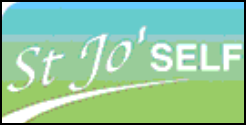 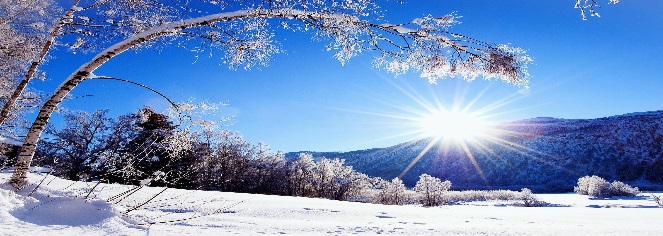                   menu centre st joseph                   menu centre st joseph                   menu centre st joseph                   menu centre st joseph                   menu centre st joseph                   menu centre st joseph                   menu centre st joseph                   menu centre st joseph                   menu centre st joseph                   menu centre st joseph                   menu centre st joseph semaine 31 jan.  au 4 février 2022semaine 31 jan.  au 4 février 2022semaine 31 jan.  au 4 février 2022semaine 31 jan.  au 4 février 2022semaine 31 jan.  au 4 février 2022semaine 31 jan.  au 4 février 2022semaine 31 jan.  au 4 février 2022semaine 31 jan.  au 4 février 2022semaine 31 jan.  au 4 février 2022semaine 31 jan.  au 4 février 2022entréebuffet d'entréesbuffet d'entréesbuffet d'entréesbuffet d'entréesbuffet d'entréesjournée usaplat du jourpoisson sauce chilicassolette de saumon     sauce citronhoki à la basquaisebeignets de calamar à la romainefilet de poisson pané au citronplat du jourcheese burger américainescalope panéeémincé de porc au caramelpoulet rôti à l'ailplat du jourlégume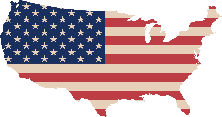 petits pois à la françaiserizotto pâtes au beurrepurée de pommes       de terrelégumesalsifis poêlescarottes persilléesratatouille provençaleendives braiséespoêlée jardinièrefromages fromage ou yaourtfromage ou yaourtfromage ou yaourtfromage ou yaourtfromage ou yaourtdessertsfruits de saisonfruits de saisonfruits de saisonfruits de saisonfruits de saisondessertsglace USAgaufre au sucremeringue ardéchoisetarte maison ananasdessert du jourdessertscompote du jourcompote du jourcompote du jourcompote du jourcompote du jour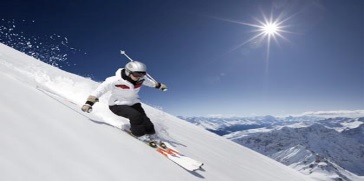 entrée soirbuffet d'entréesbuffet d'entréesbuffet d'entréesbuffet d'entréesentrée soirsalade vertesalade vertesalade vertesalade vertebon      week-end        à tous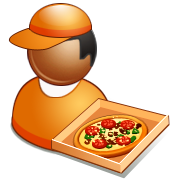 bon      week-end        à tousplat du jourfilet de colin meunièrecroque monsieur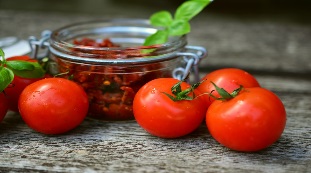 pizza tartiflettebon      week-end        à touslégumeriz pilaf parfumégratin de choux fleurbon      week-end        à tousbon      week-end        à tousfromagesfromage ou yaourtfromage ou yaourtfromage ou yaourtfromage ou yaourtbon      week-end        à tousdessertsfruits de saisonfruits de saisonfruits de saisonfruits de saisonbon      week-end        à tousdessertsbuffet de dessertsbuffet de dessertsbuffet de dessertsbuffet de dessertsbon      week-end        à tous